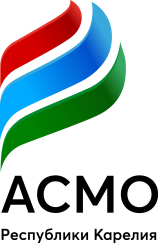 АССОЦИАЦИЯ «СОВЕТ МУНИЦИПАЛЬНЫХ ОБРАЗОВАНИЙ РЕСПУБЛИКИ КАРЕЛИЯ» Повестказаседания Правления Ассоциации «Совет муниципальных образований Республики Карелия»О порядке проведения заседания Правления Ассоциации «Совет муниципальных образований Республики Карелия».Об утверждении Положения «О проведении конкурса «Лучший праздник села (деревни, поселка)».О выплате премии ведущему специалисту Ассоциации «Совет муниципальных образований Республики Карелия» Колокольниковой Н.Н.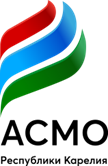 АССОЦИАЦИЯ «СОВЕТ МУНИЦИПАЛЬНЫХ ОБРАЗОВАНИЙ РЕСПУБЛИКИ КАРЕЛИЯ» ЗАСЕДАНИЕ ПРАВЛЕНИЯ25 октября 2021 года                                                                             г. Петрозаводск                                        РЕШЕНИЕ № 1по вопросу «О порядке проведения заседания Правления Ассоциации «Совет муниципальных образований Республики Карелия» В связи с невозможностью проведения Правления Ассоциации «Совет муниципальных образований Республики Карелия» в очной форме по причине действия в Республике Карелия режима повышенной готовности в соответствии с п.п. «м» ч. 1 ст.11 Федерального Закона «О защите населения и территорий от чрезвычайных ситуаций природного и техногенного характера» и распоряжением Главы Республики Карелия от 12 марта 2020 года № 127-ррешили:Провести заседание Правления в заочной форме.Каждому члену Правления самостоятельно рассмотреть и принять решение о голосовании по вопросам Повестки дня заседания Правления в заочной форме:- об утверждении Положения «О проведении конкурса «Лучший праздник села (деревни, поселка)».- о выплате премии ведущему специалисту Ассоциации «Совет муниципальных образований Республики Карелия» Колокольниковой Н.Н.- об оплате.Председатель Ассоциации							  О.В. Болгов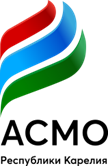 АССОЦИАЦИЯ «СОВЕТ МУНИЦИПАЛЬНЫХ ОБРАЗОВАНИЙ РЕСПУБЛИКИ КАРЕЛИЯ» ЗАСЕДАНИЕ ПРАВЛЕНИЯ25 октября 2021 года                                                                   г. Петрозаводск                                        РЕШЕНИЕ № 2по вопросу: «Об утверждении Положения «О проведении конкурса «Лучший праздник села (деревни, поселка)»В соответствии с Федеральным законом РФ от 06.10.2003 г. № 131-ФЗ «Об общих принципах организации местного самоуправления в Российской Федерации» и п. 4 ст. 7 Устава Ассоциации «Совет муниципальных образований Республики Карелия»РЕШИЛИ: 1. Провести среди сельских поселений конкурс «Лучший праздник села (деревни, поселка)» (далее – Конкурс).2. Утвердить Положение о Конкурсе (приложение № 1).3. Утвердить состав Конкурсной комиссии (приложение № 2).
4. Финансирование конкурса осуществить за счет Субсидии Ассоциации «Совет муниципальных образований Республики Карелия» в целях финансового обеспечения затрат, связанных с деятельностью по содействию развитию местного самоуправления на территории Республики Карелия выделенной из бюджета Республики Карелия АСМО РК на 2021 год.5. Контроль за исполнением настоящего распоряжения возложить на исполнительного директора АСМО РК О.А. Бурак.Председатель АСМО РК 							О.В. Болгов

Приложение №1
к решению № 2Правления АСМО РК 
от 25 октября 2021 г. ПОЛОЖЕНИЕ
о конкурсе «Лучший праздник села (деревни, поселка)»
     1. Общие положенияНастоящее положение определяет условия и порядок проведения конкурса «Лучший праздник села (деревни, поселка)» (далее по тексту — Конкурс).Конкурс проводится Правлением Ассоциации «Совет муниципальных образований Республики Карелия».Цели и задачи КонкурсаЦель Конкурса:- развитие местного самоуправления в Республике Карелия, активизация участия населения в решении вопросов местного значения на своих территориях;- воспитание граждан, сохранение и защита самобытности, традиций и обычаев через организацию досуга и обеспечение жителей услугами организаций культуры.	2.2. Задачи Конкурса:- выявить наиболее интересные формы проведении праздника села (деревни, поселка); - систематизировать и распространить опыт решения вопросов местного значения в части организации досуга;- повысить заинтересованность и активность органов местного самоуправления и населения в совместном развитии территорий, повышении качества жизни.3. Участники Конкурса3.1. К участию в Конкурсе допускаются сельские поселения. 3.2. К рассмотрению принимаются заявки администраций сельских поселений.4. Условия и порядок проведения Конкурса	4.1. Прием документов для участия в Конкурсе проводится с 1 по 20 ноября 2021 года.4.2.	Для участия в Конкурсе подается заявка (приложение № 1) в Правление Ассоциации по адресу: 185035, г. Петрозаводск, ул. Ф.Энгельса, д.4, каб. 60. Поступившие заявки регистрируются Исполнительным директором в журнале учета заявок.4.3.	К заявке прилагаются:а) сведения о проведенном в 2019-2021 году празднике села (деревни, поселка) размер шрифта Times New Roman 14 (приложение № 2);б) сценарий проведенного в 2019-2021 году празднике села (деревни, поселка);в) видеоматериалы и (или) видовые фотографические изображения (на CD-диске или флешке, формат изображения JPEG или TIFF, цветовая модель RGB разрешением не менее 300 dpi, размером по меньшей стороне не менее 2000 пикселей).4.4. Заявки, поступившие позднее указанных сроков, к рассмотрению не принимаются.5. Критерии оценки5.1. Критериями оценки материалов, представленных на Конкурс являются:- соответствие праздника целям Конкурса (соответствует – 1 балл, не соответствует – 0 баллов);- реалистичность и четкость плана проведения праздника (соответствует – 1 балл, не соответствует – 0 баллов);- количество участников праздника (чел.), категории граждан (до 100 чел. – 1 балл, до 200 чел. – 2 балла, до 300 чел. - 3 балла, до 400 и более - 4 балла); - количество организаторов праздника (чел.) (до 5 – 1 балл, до 10 – 2 балла, до 20 –  3 балла, до 30 и более - 4 балла);- наличие партнеров, привлекаемых к проведению праздника из числа органов государственной и муниципальной власти, некоммерческих и других организаций и учреждений (1-10 партнеров – 1 балл, 11 и более партнеров – 2 балла, отсутствие партнеров – 0 баллов);- опыт проведения праздника	(имеется – 1 балл, не имеется – 0 баллов);- наличие информационного сопровождения праздника (количество информационных ресурсов: 1-3 – 1 балл, 4 и более – 2 балла, отсутствие – 0 баллов);- наличие информационного ресурса, содержащего сведения о муниципальном образовании (администрации) и деятельности организации (имеется – 1 балл, не имеется – 0 баллов);- объем финансирования проведения праздника (источники) (до 20 тысяч - 1 балл, до 50 тысяч – 2 балла, до 100 тысяч и более – 3 балла);- наличие нефинансового вклада (имеется – 1 балл, не имеется – 0 баллов);- подготовительные мероприятия к проведению праздника	 (1-3 – 1 балл, 4 и более – 2 балла, отсутствие – 0 баллов);- устойчивость результатов 	(деятельность по проведению праздника будет продолжена – 1 балл, деятельность не будет продолжена – 0 баллов).6. Итоги Конкурса	6.1. Конкурсная комиссия рассматривает заявки и приложенные материалы в течение 7 рабочих дней с даты окончания срока приема заявок.	Члены Конкурсной комиссии оценивают заявки по критериям, установленным пунктом 5.1 раздела 5 настоящего Положения, и вносят баллы в лист оценки заявок в соответствии с приложением № 3 к настоящему Положению.	6.2. Решение Конкурсной комиссии оформляется протоколом заседания Конкурсной комиссии, который подписывает председатель или председательствующий член Конкурсной комиссии. В протоколе заседания Конкурсной комиссии указывается особое мнение членов Конкурсной комиссии (при его наличии).6.2. Подведение итогов Конкурса проводится в декабре 2021 года на Общем Собрании членов Ассоциации «Совет муниципальных образований Республики Карелия». 	6.3. Победителям вручаются благодарственные письма и сертификаты (денежные премии) на проведение праздника села (деревни, поселка) в 2022 году. Приложение №1
к Положению о конкурсе «Лучший праздник села (деревни, поселка)»  

ЗАЯВКАна участие в конкурсе«Лучший праздник села (поселка, деревни)»_____________________________________________________________(наименование муниципального образования)в лице главы администрации __________________________________________________________________(Фамилия, имя, отчество)контактные данные _________________________________________________                                        (адрес, телефон, электронная почта)__________________________________________________________________представляет для участия в конкурсе «Лучший праздник села (поселка, деревни)»материалы о проведенном __________________________________ празднике (дата и место)__________________________________________________________________(название праздника)К заявке прилагаются следующие материалы:Сведение о празднике (приложение 3).Сценарий праздника.Фото и видео материалы.___ ___________ 2021 г.                                  _________________                                                                                                     (подпись)         (ФИО)Приложение №2
к Положению о конкурсе «Лучший праздник села (деревни, поселка)»  
СВЕДЕНИЯ О ПРАЗДНИКЕ(не более 5 листов)Приложение №3
к Положению о конкурсе «Лучший праздник села (деревни, поселка)»  ЛИСТ ОЦЕНКИ ЗАЯВКИПриложение №2
к решению № 2Правления АСМО РК 
от 25 октября 2021 г.Состав Конкурсной комиссииПредседатель Ассоциации                                                                   О.В. Болгов     АССОЦИАЦИЯ «СОВЕТ МУНИЦИПАЛЬНЫХ ОБРАЗОВАНИЙ РЕСПУБЛИКИ КАРЕЛИЯ» ЗАСЕДАНИЕ ПРАВЛЕНИЯ25 октября 2021 года                                                                             г. Петрозаводск                                        РЕШЕНИЕ № 3по вопросу: «О выплате премии ведущему специалисту Ассоциации «Совет муниципальных образований Республики Карелия» Колокольниковой Н.Н.»В соответствии с пунктом 4 статьи 7 Устава Ассоциации «Совет муниципальных образований Республики Карелия» и в связи с выполнением дополнительных заданий особой важности по проверке заявок на финансирование социально значимых проектов территориальных общественных самоуправленийрешили:Выплатить премию:- ведущему специалисту Колокольниковой Н.Н. в размере 10 000 (десять тысяч) рублей 00 коп.2. Направить данное решение в бухгалтерию, обслуживающую Ассоциацию.Председатель Ассоциации                                                                   О.В. Болгов  Дата проведения:25 октября  2021 годаВремя проведения:12.00 – 13.30Место проведения:г. Петрозаводск№ п/пНаименование показателяИнформацияИнформация1.Муниципальное образование2.Название праздника3.Актуальность проведения, цель и задачи (до 1000 знаков с пробелами)4.План проведения праздника. Краткое описание мероприятий праздника (форма проведения и содержание) (до 1000 знаков с пробелами) 5.Количественные и качественные показатели:5.1.Количество участников праздника (чел.), состав участников праздника (благополучатели, целевые группы)5.2.Количество организаторов праздника (чел.), состав 5.3.Партнеры праздника (состав, формы партнерства, совместные мероприятия по подготовке и проведению праздника)6.Опыт проведения праздника (до 500 знаков с пробелами).Срок проведения праздника. Место проведения. 7.Информационное сопровождение праздника (указать информационные источники) 8.Сайт муниципального образования (администрации), содержащий сведения об организации и ее деятельности9.Финансовое сопровождение праздника, источники (раскрыть в соответствии с направлениями расходования) 10.Нефинансовый вклад (до 500 знаков с пробелами)11.Подготовительные мероприятия к проведению праздника (перечислить)12.Распространение опыта, возможные перспективы проведения праздника (до 300 знаков)Общий результат в баллах:Общий результат в баллах: _________________/   _____________________________            ____/______________/2021 г.         Подпись члена жюри                   Расшифровка подписи члена жюри                                     Дата оценкиПриложение №5Критерии оценки праздникаБаллыФактическая оценка 1.Муниципальное образование2.Название праздника3.Соответствие праздника целям и задачам Конкурса соответствует – 1 балл,не соответствует – 0 баллов4.Реалистичность и четкость плана проведения праздника соответствует – 1 балл,не соответствует – 0 баллов5.1Количество участников праздника (чел.), категории граждан До 100 чел. – 1 балл,До 200 чел. – 2 балла,До 300 чел. - 3 балла,До 400 и более - 4 балла 5.2Количество организаторов праздника (чел.) До 5 – 1 балл,До 10 – 2 балла,До 20 –  3 балла,До 30 и более - 4 балла5.3Наличие партнеров, привлекаемых к проведению праздника из числа органов государственной и муниципальной власти, некоммерческих и других организаций и учреждений (далее – партнер) 1-10 партнеров – 1 балл,11 и более партнеров – 2 балла,отсутствие партнеров – 0 баллов6.Опыт проведения праздникаимеется – 1 балл,не имеется – 0 баллов7.Наличие информационного сопровождения праздника количество информационных ресурсов: 1-3 – 1 балл, 4 и более – 2 балла, отсутствие – 0 баллов8.Наличие информационного ресурса, муниципального образования (администрации), содержащего сведения об организации и ее деятельностиимеется – 1 балл, не имеется – 0 баллов9.Объем финансирования проведения праздника До 20 тысяч - 1 балл, До 50 тысяч – 2 балла, До 100 тысяч и более – 3 балла10.Наличие нефинансового вклада имеется – 1 балл, не имеется – 0 баллов11.Наличие подготовительных мероприятий к проведению праздника1-3 – 1 балл, 4 и более – 2 балла, отсутствие – 0 баллов12.Устойчивость результатов деятельность по проведению праздника будет продолжена – 1 балл, деятельность не будет продолжена – 0 балловОбщий результат в баллах:Общий результат в баллах:Болгов О.В.- Председатель Ассоциации, председатель Конкурсной комиссииБурак О.А.- исполнительный директор Ассоциации, секретарь Конкурсной комиссии,Гуменникова М.А. - Председатель Комитета по агропромышленной политике, природопользованию и экологии Законодательного Собрания Республики Карелия (по согласованию),Иванихина Т.Б.- член Правления Ассоциации, глава Кондопожского муниципального района, глава Янишпольского сельского поселения,Тишкова Т.В.- заместитель Председателя Комитета по государственному строительству и местному самоуправлению Законодательного Собрания Республики Карелия (по согласованию),Фандеев Г.В.- заместитель Министра национальной и региональной политики Республики Карелия (по согласованию)